Oral HistologyLecture2                                                                     Tooth developmentDr.Enas Fadhil KadhimThe primitive oral cavity, or stomodeum, is lined by stratified squamous epithelium called the oral ectoderm or primitive oralepithelium. The oral ectoderm contacts the endoderm of the foregut to form the buccopharyngeal membrane. At about the twenty-seventh day of gestation this membrane ruptures and the primitive oral cavity establishes a connection with the foregut.Most of the connective tissue cells underlying the oral ectoderm are of neural crest or ectomesenchyme in origin. These cells arethought to instruct or induce the overlying ectoderm to start tooth development, which begins in the anterior portion of whatwill be the future maxilla and mandible and proceeds posteriorly.OdontogenesisIs the formation of a specific number of teeth with different shapes and sizes in defined locations in the mandible and maxilla involving the expansion of more than 300 genes by signal molecules that regulates the sequential and reciprocal interaction between the epithelium and mesenchymal tissues through the various stages of development.Stages of tooth  development1-initiationThe induction process between the epithelium and connective tissue resulting in growth of dental lamina.Dental laminaTwo or 3 weeks after the rupture of the buccopharyngeal membrane, when the embryo is about 6 weeks old, certain areas ofbasal cells of the oral ectoderm proliferate more rapidly than do the cells of the adjacent areas. This leads to the formation of thePrimary epithelial band which is a band of epithelium that has invaded the underlying ectomesenchyme along each of thehorseshoe-shaped future dental arches. At about 7th week the primary epithelial band divides into aninner (lingual) process called Dental lamina and an outer (buccal) process called Vestibular lamina. The dental laminae serve as the primordium for the ectodermal portion of the deciduous teeth.Later, during the development of the jaws, the permanent molars arise directly from a distal extension of the dental lamina.The development of the first permanent molar is initiated at the fourth month in utero. The second molar is initiated atabout the first year after birth, the third molar at the fourth or fifth years. The distal proliferation of the dental lamina is responsible for the location of the germs of the permanent molars in the ramus of the mandible and the tuberosity of the maxilla. The successors of the deciduous teeth develop from a lingual extensionof the free end of the dental lamina opposite to the enamel organ of each deciduous tooth. The lingual extension of the dental lamina is named the successional lamina and develops from the fifth month in utero (permanent central incisor)to the tenth month of age (second premolar).Fate of dental lamina1-It is evident that the total activity of the dental lamina extendsover a period of at least 5 years.2- the dental lamina may still be active in the third molar region after it hasdisappeared elsewhere, except for occasional epithelial remnants.As the teeth continue to develop.3- they lose their connection with the dental lamina. 4-They later break up by mesenchymal invasion, which is at first incomplete and does not perforate thetotal thickness of the lamina. 5-Remnants of the dental lamina persist as epithelial pearls or islands within the jaw aswell as in the gingiva. These are referred to as cell rest of Serres.Vestibular laminaLabial and buccal to the dental lamina in each dental arch, another epithelial thickening develops independently andSome what later. It is the vestibular lamina, also termed the lip furrow band. It subsequently hollows and forms the oral vestibule between the alveolar portion of the jaws and the lips and cheeks.2-MorphodifferentiationAt certain points along the dental lamina, each representing the location of one of the 10 mandibular and 10 maxillarydeciduous teeth, the ectodermal cells multiply still more rapidly and form little knobs that grow into the underlying mesenchyme. Each of these little down growths from the dental lamina represents the beginning of the enamel organ of the tooth bud of a deciduous tooth. Not all of these enamel organs start to develop at the same time, and the first to appear are those of the anterior mandibular region.Tooth development is a continuous process, however can bedivided morphologically into 3 stages:1.	Bud Stage2.	Cap Stage3.	Bell StageBud stageThe epithelium of the dental laminae is separated from the underlying ectomesenchyme by a basement membrane. Simultaneous with the differentiation of each dental lamina, round or ovoid swellings arise from the basement membraneat 10 different points, corresponding to the future positions of the deciduous teeth. These are the primordia of theenamel organs, the tooth buds. Thus the development of tooth germs is initiated, and the cells continue to proliferate faster than adjacent cells. The dental lamina is shallow, and microscopic sections often show tooth buds close to the oral epithelium. Since the main function of certain epithelial cells of the tooth bud is to form the tooth enamel, these cells constitute the enamel organ, which is critical to normal tooth development. In the bud stage, the enamel organ consists of peripherally located low columnar cells and centrally located polygonal cells. the area the ectomesenchymal cells surrounding the tooth bud condense. The area of ectomesenchymal condensation immediately subjacent to the enamel organ is the dental papilla. The condensed ectomesenchyme that surrounds the tooth bud and the dental papilla is the dental sac. Both the dental papilla and the dental sac become more well defined as the enamel organ grows into the cap and bell shapes.Cap stageAs the tooth bud continues to proliferate, it does not expand uniformly into a larger sphere. Instead, unequal growth in different parts of the tooth bud leads to the cap stage, which is characterized by a shallow invagination on the deep surface of the bud.1-Outer and inner enamel epitheliumThe peripheral cells of the cap stage are cuboidal, cover the convexity of the “cap,” and are called the outer enamel (dental) epithelium. The cells in the concavity of the “cap” become tall, columnar cells and represent the inner enamel (dental) epithelium (. The outer enamel epithelium is separated from the dental sac, and the inner enamel epithelium from the dental papilla, by a delicate basement membrane. The enamel organ may be seen to have a double attachment of dental lamina to the overlying oral epithelium enclosing ectomesenchyme called enamel niche between them. This appearance is due to a funnel-shaped depression of the dental lamina.2-Stellate reticulumPolygonal cells located in the center of the epithelial enamel organ, between the outer and inner enamel epithelia, begin to separate due to water being drawn into the enamel organ from the surrounding dental papilla as a result of osmotic force exerted by glycosaminoglycans contained in the ground substance. As a result the polygonal cells become star shaped but maintain contact with each other by their cytoplasmic process. As these starshaped cells form a cellular network, they are called the stellate reticulum. This gives the stellate reticulum a cushion like consistency and acts as a shock absorber that may support and protect the delicate enamel-forming cells.3-Temporary structures of cup stageThe temporary structures (transitory structures) disappear before enamel formation begins.a- Enamel knot The cells in the center of the enamel organ are densely packed and form the enamel knot . This knot projects in part toward the underlying dental papilla, so that the center of the epithelial invagination shows a slightly knob like enlargement that is bordered by the labial and lingual enamel grooves. b- Enamel cord A vertical extension of the enamel knot, called the enamel cord occurs. The function of the enamel knot and cord may act as a reservoir of dividing cells for the growing enamel organ, enamel knot acts as a signaling center as many important growth factors are expressed by the cells of the enamel knot and thus they play an important part in determining the shape of the tooth.c- Enamel septum,When the enamel cord extends to meet the outer enamel epithelium it is termed as enamel septum, for it would divide the stellate reticulum into two parts. d- enamel navel The outer enamel epithelium at the point of meeting shows a small depression and this is termed enamel navel as it resembles the umbilicus. 4-Dental papillaUnder the organizing influence of the proliferating epithelium of the enamel organ, the ectomesenchyme (neural crest cells) that is partially enclosed by the invaginated portion of the inner enamel epithelium proliferates. It condenses to form the dental papilla, which is the formative organ of the dentin and the primordium of the pulp. The changes in the dental papilla occur concomitantly with the development of the epithelial enamel organ. Although the epithelium exerts a dominating influence over the adjacent connective tissue, the condensation of the latter is not a passive crowding by the proliferating epithelium. The dental papilla shows active budding of capillaries and mitotic figures, and its peripheral cells adjacent to the inner enamel epithelium enlarge and later differentiate into the odontoblasts.5-Dental sac (dental follicle)Concomitant with the development of the enamel organ and the dental papilla, there is a marginal condensation. Gradually, in this zone, a denser and more fibrous layer develops, which is the primitive dental sac in the ectomesenchyme surrounding the enamel organ and dental papilla.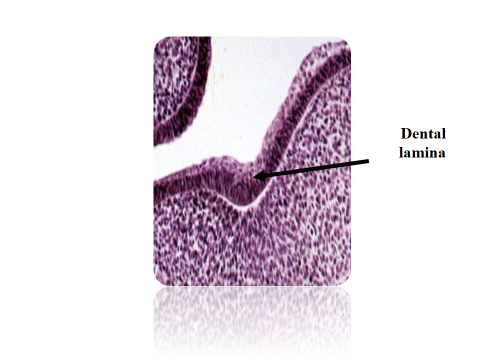 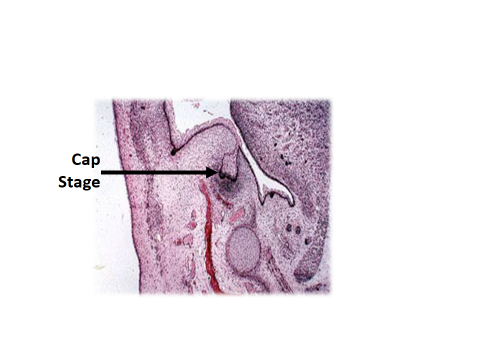 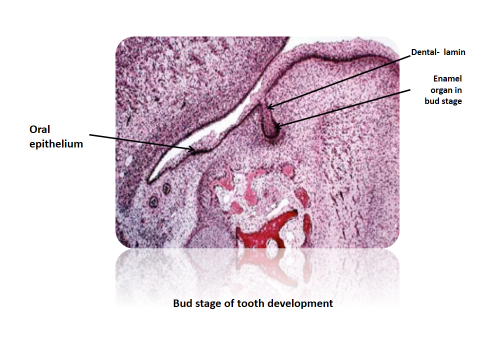 